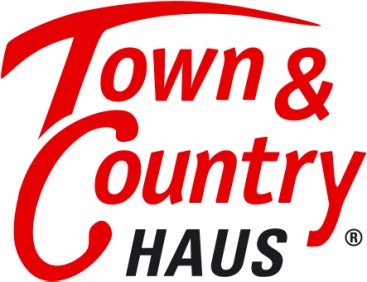  	PresseinformationKompakte Massivhäuser sind im Trend Kompakte Massivhäuser passen auf kleine Grundstücke, sind zu mietähnlichen Konditionen finanzierbar und bieten modernen Wohnkomfort.Wohnen ist für jeden ein zentrales Thema. Je nach Lebensphase stellen wir uns die Frage, ob die Miete bezahlbar bleibt, wir genügend Platz haben, wo und wie wir leben wollen. Die meisten Menschen wollen in der Stadt oder stadtnah leben. Urbanität ist weltweit ein Megatrend, der sich beim Wohnen in einer städtischen Lebensform ausdrückt, die Architektur, Einrichtung und Lage betrifft. Die Bevölkerung nimmt in Ballungszentren zu, so dass steigende Mieten und steigende Grundstückpreise die Folgen sind. Laut Bundesinstitut für Bau-, Stadt- und Raumforschung (BBSR) haben die Preise für Bauland in Deutschland zwischen 2011 und 2016 durchschnittlich um mehr als 27 Prozent zugenommen. Bezahlbare Bauplätze sind gerade in Ballungsgebieten Mangelware. Der Hausbau ist aufgrund der niedrigen Zinsen nach wie vor günstig. Der größte Posten der Baukosten ist der Kauf eines Grundstückes. Kluge Wohnkonzepte: Kompakthäuser, Micro-Appartments, Tiny HousesUm trotz steigender Mieten und Grundstückskosten weiterhin in der Stadt leben zu können, nimmt der Wohnraum pro Person ab. In Großstädten wie Hongkong, New York oder Berlin setzt sich daher mit Micro-Apartments eine neue Lebensform durch, besonders bei der jüngeren Generation. Wenn auch klein, sind diese Miniwohnungen speziell auf die Bedürfnisse der Bewohner ausgerichtet: die Einrichtung ist funktional und hochwertig in Design und Qualität. Zudem sind die laufenden Kosten einer kleineren Wohneinheit geringer. Der Anspruch an kompakten Wohnraum ist heute: weniger Kosten bei gleich großer Lebensqualität. Architekten, Innenarchitekten und Bauunternehmen entwerfen daher für Familien wie Paare neue Konzepte für optimal genutzte Eigenheime, die auch auf kleiner Fläche gebaut werden können: Kompakthäuser, Mikrohäuser oder Zwei-Personen-Häuser. Im Mai hatte sogar Tchibo den Wohntrend aus den USA aufgegriffen und ein Tiny House, Minihaus auf Rädern, angeboten. Der Grundriss der kompakten Häuser wird auf die Bewohnerzahl und Lebenssituation ohne Einbuße an Komfort zugeschnitten. Gut geplant, sparen kompakte Massivhäuser nicht nur Grundstücksfläche, Energie und Hausarbeit, sondern bieten auch viel Wohnqualität. Denn kompakt bauen heißt nicht beengt leben, sondern sich auf das Wesentliche konzentrieren. Traumhaus auf kleinem Grundstück: besondere Massivhaustypen machen´s möglichFür Bauherren, die nicht weit aufs Land ziehen wollen, sind kompakte Stadthäuser, die auf kleinen Grundstücken Platz haben, die ideale Lösung. Denn für Häuser mit einer kleinen Grundfläche ist es einfacher, ein Grundstück oder eine Baulücke zu finden. Massivhausfirmen wie Town & Country Haus haben daher spezielle Haustypen entwickelt, die auf einem kleinen Grundstück ausreichend Platz für eine Familie mit Kindern haben. Zum Beispiel benötigt der Haustyp „Raumwunder 100“ etwa nur 70 Quadratmeter Grundfläche für 100 Quadratmeter Wohnfläche. Neuer Haustyp „Stadthaus 100“: bezahlbarer Traum von urbanem LebensstilTown & Country Haus hat mit Architekten urbane Kompakthaustypen entwickelt, die flexibel im Grundriss sind, so dass die Bauherren ihre Vorstellungen und Wünsche verwirklichen können. „Stadthäuser sind bei Bauherren beliebt. Geradlinige, moderne Optik kombiniert mit cleveren Grundrisskonzepten – das ist das Erfolgsrezept“, sagt Jürgen Dawo, Gründer von Town & Country Haus.Das „Stadthaus 100“ verwirklicht Paaren oder Familien mit einem Kind den Traum vom urbanen Lebensstil zu mietähnlichen Konditionen. Das Konzept garantiert die Balance zwischen Wohnkomfort und optimalem Preis-Leistungsverhältnis. Die kompakte Bauweise geht nicht zulasten von ausreichend Platz. Dank der modernen Stadthaus-Architektur nehmen im Obergeschoss keine Dachschrägen Raum weg. Besonderes Highlight ist die lichtdurchflutete Galerie. Der Hausanschlussraum sowie der Dachboden bieten Stauraum und sind die gute Alternative zum klassischen Keller. Flexibles Stadthaus für schmale Grundstücke Maximaler Wohnkomfort bei optimalen Außenmaßen ist die Devise des Stadthaus-Typs „Aura 125“. Die ausgefeilte Bauweise ermöglicht den Bauherren flexible Gestaltungsmöglichkeiten. Dank seiner geringen Außenmaße findet dieses Haus gerade auf kleinen oder schmalen Grundstücken Platz. Selbst langgezogene Baulücken können optimal bebaut werden, so dass noch genug Platz für einen kleinen Garten bleibt.Viel Raum auf kleiner GrundflächeDas Massivhaus „Raumwunder 100“ optimiert den Platz wie kein anderer Haustyp, denn auf einer Grundfläche von nur 70 Quadratmetern ergeben sich ca. 100 Quadratmeter Wohnfläche. Lichtdurchflutete, freundliche Zimmer verleihen dem Haus eine attraktive Wohnatmosphäre auf zwei Ebenen. Im Erdgeschoss finden Sie ein geräumiges Wohnzimmer mit Blick in den Garten, eine gemütliche Essecke und eine große Küche. Das Dachgeschoss ist ideal ausgerichtet für Schlaf- und Kinderzimmer, Büro- oder Gästezimmer. Das Bad ergänzt diese Wohnebene optimal. Fazit:Kompakte Massivhäuser sind für Normalverdiener zu mietähnlichen Konditionen möglich. Clevere Baukonzepte bieten auch auf kleiner Grundfläche ausreichend Platz für die Familie. Über Town & Country Haus: Das 1997 in Behringen (Thüringen) gegründete Unternehmen Town & Country Haus ist die führende Massivhausmarke Deutschlands. Im Jahr 2017 verkaufte Town & Country Haus mit über 300 Franchise‐Partnern 4.466 Häuser und erreichte einen Systemumsatz-Auftragseingang von 844,29 Millionen Euro. Damit ist Town & Country Haus Deutschlands meistgebautes Markenhaus.Rund 40 Typenhäuser bilden die Grundlage des Geschäftskonzeptes, die durch ihre Systembauweise preisgünstiges Bauen bei gleichzeitig hoher Qualität ermöglichen. Für neue Standards in der Baubranche sorgte Town & Country Haus bereits 2004 mit der Einführung des im Kaufpreis eines Hauses enthaltenen Hausbau‐Schutzbriefes, der das Risiko des Bauherrn vor, während und nach dem Hausbau reduziert.Für seine Leistungen wurde Town & Country Haus mehrfach ausgezeichnet: So erhielt das Unternehmen zuletzt 2013 den „Deutschen Franchise‐Preis“. Für seine Nachhaltigkeitsbemühungen wurde Town & Country Haus zudem mit dem „Green Franchise‐Award“ ausgezeichnet. 2014 wurde Town & Country Haus mit dem Preis „TOP 100“ der innovativsten Unternehmen im deutschen Mittelstand ausgezeichnet. Zudem wurde Town & Country Haus bei zahlreichen Wettbewerben nominiert und erhielt im Jahr 2017 den Hausbau-Design-Award für das Doppelhaus „Aura 136“ in der Kategorie „Moderne Häuser“.Firmenkontakt:
Annika Levin 
Town & Country Haus Lizenzgeber GmbH 
Hauptstr. 90 E 
99820 Hörselberg-Hainich OT Behringen 
Tel. 036254-7 5 0 
Fax 036254-7 5 140
E-Mail presse@tc.de
www.HausAusstellung.de